                                                         ПРОЕКТ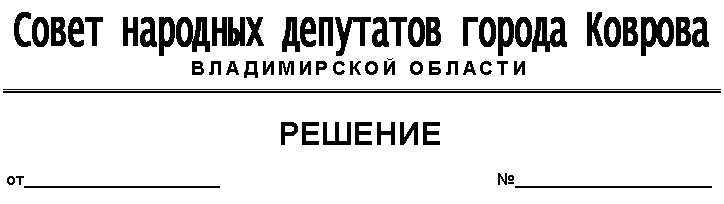 О внесении изменений в Прогнозный план (программу) приватизации объектов муниципальной собственности города Коврова на 2020 – 2022 годы Руководствуясь Федеральным законом от 21.12.2001г. № 178-ФЗ «О приватизации государственного и муниципального имущества», ст.ст. 27, 52 Устава муниципального образования город Ковров Владимирской области (новая редакция), в соответствии с п. 5.3. Общего порядка управления и распоряжения муниципальной собственностью г. Коврова, утвержденного решением Ковровского городского Совета народных депутатов от 17.01.2001 г. № 2/1 (с изменениями и дополнениями), рассмотрев представление главы города от __________  № _____________, Совет народных депутатов города Коврова решил:Внести следующие изменения в Прогнозный план (программу) приватизации объектов муниципальной собственности г.Коврова на 2020-2022 годы, утвержденный решением Совета народных депутатов города Коврова от 30.10.2019 № 58:1.1. Исключить из подпункта 1.3:- абзац 2 следующего содержания: - Нежилое здание, расположенное по адресу: г.Ковров, ул. Полевая, д.9, площадью 619,7 кв.м, с земельным участком, площадью 5180 кв.м.2. Приложение к прогнозному плану (программе) приватизации объектов муниципальной собственности города Коврова на 2020-2022 годы изложить в новой редакции согласно приложению к настоящему решению.Председатель 						ГлаваСовета народных депутатов				муниципального образованиягорода Коврова		 				город Ковров		_____________________ А.В. Зотов   		            _________________ Ю.А. МорозовПриложение к Прогнозному плану (программе)  приватизации объектов муниципальной  собственности города Коврова на 2020 - 2022 годыПрогноз доходов от приватизации объектов муниципальной собственностигорода Коврова на 2020 – 2022 годы       	Сумма доходов от реализации муниципального имущества, прогнозируемая к поступлению в бюджет города Коврова в 2020-2022 годах, определена на основе методики прогнозирования, утвержденной главным администратором соответствующих доходов городского бюджета (УЭИиЗО).№ п/пНаименование объекта для приватизацииПлановый срок приватизации объектовПлановый срок приватизации объектовПлановый срок приватизации объектов№ п/пНаименование объекта для приватизации2020год2021 год2022годI.  Перечень иного муниципального имущества планируемого к приватизацииI.  Перечень иного муниципального имущества планируемого к приватизацииI.  Перечень иного муниципального имущества планируемого к приватизацииI.  Перечень иного муниципального имущества планируемого к приватизацииI.  Перечень иного муниципального имущества планируемого к приватизации1Нежилое помещение IV, расположенное по адресу: г. Ковров, ул. Молодогвардейская,  д. 8. площадью 299 кв.м.Х2Нежилое строение, расположенное по адресу: г.Ковров, ул. К. Маркса, 13Б, площадью 213,8 кв.м, с земельным участкомХ3Нежилое помещение, расположенное по адресу: г. Ковров, ул. Муромская, д. 9, площадью 157,1 кв.мХ4Нежилое здание, расположенное по адресу: г.Ковров, ул.Суворова, д.28, общей площадью 529,06 кв.м., с земельным участком.Х5Нежилое помещение, расположенное по адресу: г. Ковров, ул. Никонова, д. 21, площадью 49,2 кв.м.Х6Нежилое помещение I, расположенное по адресу: г.Ковров, ул. Фрунзе, д.10, общей площадью 56,29 кв.м.ХПлановый доход от реализации муниципального имущества, продажа которого осуществляется в расчетном году (тыс.руб.)Плановый доход от реализации муниципального имущества, продажа которого осуществляется в расчетном году (тыс.руб.)2 00020002000IV. Доходы планируемые от продажи имущества осуществленного по преимущественному праву в соответствии с Федеральным законом 159-ФЗIV. Доходы планируемые от продажи имущества осуществленного по преимущественному праву в соответствии с Федеральным законом 159-ФЗIV. Доходы планируемые от продажи имущества осуществленного по преимущественному праву в соответствии с Федеральным законом 159-ФЗIV. Доходы планируемые от продажи имущества осуществленного по преимущественному праву в соответствии с Федеральным законом 159-ФЗIV. Доходы планируемые от продажи имущества осуществленного по преимущественному праву в соответствии с Федеральным законом 159-ФЗ1Платежи по договорам купли-продажи заключенным в соответствии с Федеральным законом № 159-ФЗ (тыс.руб.)10634-V. Плановый доход от приватизации объектов муниципальной собственности (тыс.руб.)V. Плановый доход от приватизации объектов муниципальной собственности (тыс.руб.)2 1062 0342 000